NÁVRHNariadenie vládySlovenskej republikyz ............. 2021,ktorým sa vyhlasuje prírodná rezervácia BrezovéVláda Slovenskej republiky podľa § 22 ods. 1 a 6 zákona č. 543/2002 Z. z. o ochrane prírody a krajiny v znení neskorších predpisov (ďalej len „zákon“) nariaďuje:§ 1(1) Vyhlasuje sa prírodná rezervácia Brezové (ďalej len „prírodná rezervácia“). Súčasťou prírodnej rezervácie je územie európskeho významu SKUEV0196 Brezové podľa osobitného predpisu.)(2) Prírodná rezervácia sa nachádza v okrese Poprad v katastrálnom území Štrba. Celková výmera prírodnej rezervácie je 16,8493 ha. (3) Hranica prírodnej rezervácie je vymedzená v prílohe č. 1. Hranica prírodnej rezervácie vymedzená geometrickým určením a polohovým určením sa vyznačuje v katastri nehnuteľností. Mapa a grafické podklady, v ktorých je zakreslená hranica prírodnej rezervácie, sú uložené v Štátnom zozname osobitne chránených častí prírody a krajiny a na Okresnom úrade Poprad. (4) Ciele starostlivosti o prírodnú rezerváciu, opatrenia na ich dosiahnutie a zásady využívania územia upravuje program starostlivosti o prírodnú rezerváciu podľa § 54 ods. 5 zákona.(5) Ochranné pásmo prírodnej rezervácie je ustanovené v § 17 ods. 7 zákona. § 2Účelom vyhlásenia prírodnej rezervácie je zabezpečenie priaznivého stavu predmetu ochrany prírodnej rezervácie, ktorý je uvedený v prílohe č. 2. § 3Na území prírodnej rezervácie platí štvrtý stupeň ochrany podľa § 15 zákona.§ 4Toto nariadenie vlády nadobúda účinnosť 1. augusta 2021.Príloha č. 1k nariadeniu vlády č. ... /2021 Z. z.VYMEDZENIE HRANice PRÍRODNEJ REZERVáCIEÚzemie prírodnej rezervácie je vymedzené podľa vektorovej katastrálnej mapy so stavom katastra nehnuteľností k 30. januáru 2021, z ktorej bola hranica prírodnej rezervácie prenesená do digitálnej Základnej mapy Slovenskej republiky (SVM50) v mierke 1:50 000.Popis hranice prírodnej rezervácieHranica prírodnej rezervácie začína 320 m západne od miestnej komunikácie pri bezmennom prítoku Hlbokého potoka, pokračuje 80 m na sever, kde sa na hranici krovitých porastov a lúk stáča na západ a po 80 m pokračuje na sever. Následne sa po 70 m stáča na severozápad a pokračuje 50 m ku krovitým porastom, kde sa stáča na juhozápad a po 70 metroch pokračuje okolo krovín smerom na juho-juhozápad až k hustým porastom lemujúcim vodný tok. Tu sa stáča na západ a po okraji porastu drevín prechádza okolo obhospodarovaných pozemkov a pokračuje ďalej na západ cez porast drevín až k Hlbokému potoku, kde južným až juhozápadným smerom kopíruje vodný tok až do miest, kde krovité porasty prechádzajú do obhospodarovaných plôch. Tu sa hranica prírodnej rezervácie stáča na východ a kopírujúc porasty krovín po 175 m obchádza borovicový porast najprv smerom na sever a po jeho vnútornom obvode pokračuje na východ 70 m. Následne sa hranica stáča na severovýchod a po 50 m pokračuje na severovýchod po hranici krovitých porastov, ktoré kopíruje a následne pokračuje na sever. Po 180 m sa stáča krátko na východ a následne juhovýchodným smerom kopíruje krovité porasty 270 m a pokračuje východným smerom cez krovité porasty až opäť dosiahne obhospodarovanú plochu. Tu sa hranica prudko stáča na severozápad a ďalej pokračuje mierne oblúkovite severozápadným smerom, neskôr severným až severovýchodným smerom kopírujúc krovité porasty späť k bezmennému prítoku Hlbokého potoka. Zoznam parciel prírodnej rezervácieOkres PopradKatastrálne územie Štrba:3209 – časť (podľa registra „C“ katastra nehnuteľností so stavom k 30. januáru 2021).Mapa hranice prírodnej rezervácie (SKUEV0196 Brezové) 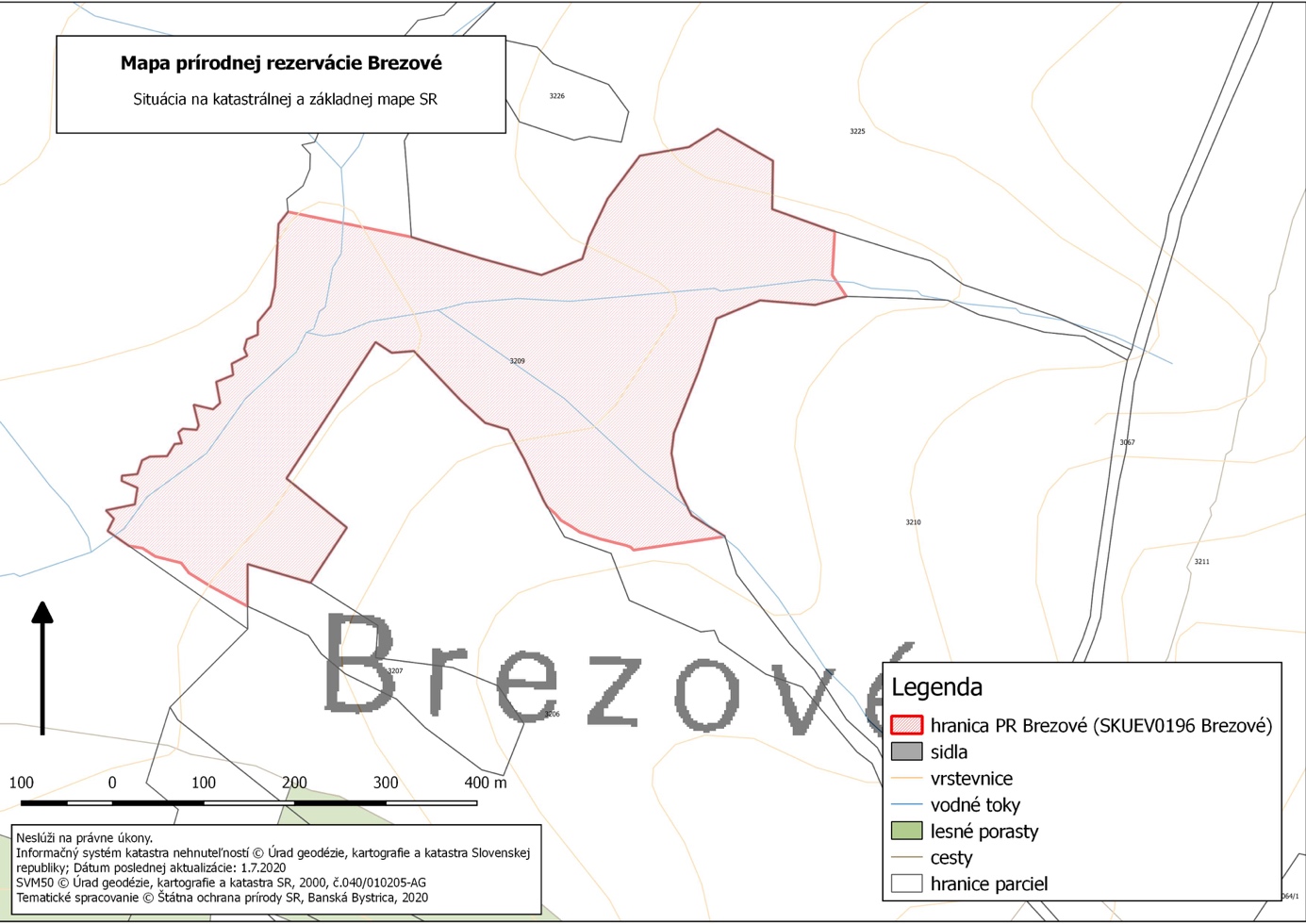 Technickým podkladom na zápis priebehu hranice prírodnej rezervácie do katastra nehnuteľností je zjednodušený operát geometrického plánu. Mapu prírodnej rezervácie možno nájsť v Komplexnom informačnom a monitorovacom systéme na webovom sídlehttp://www.biomonitoring.sk/InternalGeoportal/ProtectedSites/DetailSiteMap/222. Príloha č. 2k nariadeniu vlády č. ... /2021 Z. z.Predmet ochrany prírodnej rezervácieBiotopy európskeho významu: Ra 6 Slatiny s vysokým obsahom báz (7230), Lk 5 Vysokobylinné spoločenstvá na vlhkých lúkach (6430).Biotop národného významu: Lk 6 Podmáčané lúky horských a podhorských oblastí. Biotopy druhu rastliny európskeho významu: kosákovec lesklý [Hamatocaulis vernicosus (Mitt.)] Hedenäs. Biotopy druhov živočíchov európskeho významu: pimprlík mokraďný (Vertigo=Vertilla angustior), pimprlík močiarny (Vertigo geyeri). Poznámky: Biotopy európskeho významu a biotopy národného významu sú označené v súlade s prílohou č. 1 k vyhláške Ministerstva životného prostredia Slovenskej republiky č. 170/2021 Z. z., ktorou sa vykonáva zákon č. 543/2002 Z. z. o ochrane prírody a krajiny v znení neskorších predpisov (ďalej len „vyhláška č. 170/2021 Z. z.“).Druh rastliny národného významu je označený v súlade s prílohou č. 4 k vyhláške č. 170/2021 Z. z. Druhy živočíchov európskeho významu sú označené v súlade s prílohou č. 5 k vyhláške č. 170/2021 Z. z. 